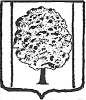 АДМИНИСТРАЦИЯ ПАРКОВСКОГО СЕЛЬСКОГО 	ПОСЕЛЕНИЯТИХОРЕЦКОГО РАЙОНАПОСТАНОВЛЕНИЕ  ПРОЕКТот  ____________				                                                         № ___пос. ПарковыйО признании утратившим силу постановления администрацииПарковского сельского поселения Тихорецкого района от 12 сентября 2013 года № 419 «Об утверждении Порядка регистрации и учёта аттракционной техники на территории Парковского сельского поселения Тихорецкого района»В соответствии с постановлением Правительства Российской Федерации от 30 декабря 2019 года «Об утверждении Правил государственной регистрации аттракционов», постановлением главы администрации (губернатора) Краснодарского края от 3 июля 2020 года № 381 «О внесении изменений в некоторые нормативные правовые акты главы администрации (губернатора) Краснодарского края», приказом министерства сельского хозяйства и перерабатывающей промышленности Краснодарского края от 31 июля 2020 г. N 343 "Об утверждении Административного регламента предоставления министерством сельского хозяйства и перерабатывающей промышленности Краснодарского края государственной услуги «Государственная регистрация аттракционов» по с т а н о в л я ю:1.Признать утратившим силу постановление администрации Парковского сельского поселения Тихорецкого района от 12 сентября 2013 года № 419 «Об утверждении Порядка регистрации и учёта аттракционной техники на территории Парковского сельского поселения Тихорецкого района». 2.Общему отделу администрации Парковского сельского поселения Тихорецкого района (Лукьянова) обеспечить официальное обнародование настоящего постановления в установленном порядке и его размещение на официальном сайте администрации Парковского сельского поселения Тихорецкого района в информационно-телекоммуникационной сети «Интернет».3.Контроль за  выполнением настоящего постановления оставляю за собой.4.Постановление вступает в силу со дня его официального обнародования. Глава Парковского сельского поселения Тихорецкого района					                 Н.Н. Агеев